SUPPLEMENTARY MATERIALeTable 1: PRISMA statement and checklist…..…..…..…..…..…..…....…..…..…..…....…..…..…..…..…..…..…..…..…..…...…..……….page 2-3eTable 2: MOOSE checklist …..…..…...…..…..…..…....…..…..…..…...…..…..…..…..…..…..…..…..…..…..…..…..…..…...…..….........page 4-5eTable 3: Definitions and instruments employed to define outcomes...…..…..…..…....…..…..…..….....…..…..…..….....…...…..…..…..page 6eTable 4: Risk of bias (quality) assessment using the modified Newcastle Ottawa Scale for cohort studies …..…..………..…..………page 7eTable : Outcomes in non-transitioned CHR-P individuals..…....…..…..….....…..…..…..….…..…..…..…...…..…..………..…….…......page eTable : Comparison transitioned vs non-transitioned CHR-P individuals......…..…..…..…..…..…..…..…..…..…..…...…..….…..…….page eTable : Moderating factors.………………………………....…..…..…..……..…..…..……..…..…..…..…....…..…..…...…….…..…..…....page 1eMethods 1: CHR-P instruments included..…..…..…..…..…..…..…..…..…..…..…..…..…..…....…..…..…....…..……....…..…....……....page 1eMethods 2: Data extraction details …..…..…..…..…..…..…..…..…..…..…..…..…..…..…....…..…..…....…..….......…...…....…..………page 1This supplementary material has been provided by the authors to give readers additional information about their work.eTable 1: PRISMA statement and checklist eTable 2: MOOSE checklist eTable 3: Definitions and instruments employed to define outcomes. aIPS/SOPS <3 or ≤2 for all the attenuated positive symptoms; CAARMS total positive subscale score <5. eTable 4: Risk of bias (quality) assessment using the modified Newcastle Ottawa Scale for cohort studies..eTable : Outcomes in non-transitioned CHR-P individualsaOverlapping samples can contribute with different outcomes;beTable : Comparison transitioned vs non-transitioned CHR-P individuals*Trim and fill method was applied and small effect bias was not identified. aOverlapping samples can contribute with different outcomeseTable 8: Moderating factors aSome meta-regressors could not be analysed due to limited amount of studies. APS: Attenuated Psychosis Symptoms; BLIPS: Brief and Limited Intermittent Psychotic Symptoms; GRD: Genetic Risk and Deterioration.eMethods 1 Types of CHR-P assessments included (modified from (Fusar-Poli et al., 2020)) The CHR-P state comprises the Ultra High Risk state and/or the Basic Symptoms (Fusar-Poli et al., 2020). The following UHR instruments were considered to define the UHR state: Comprehensive Assessment of At-Risk Mental States (CAARMS) (Yung et al., 2005) and Structured Interview for Psychosis-risk Syndromes (SIPS) (Fusar-Poli et al., 2016; McGlashan T, 2010) and Early Recognition Inventory (ERIraos) (Haefner et al., 2011). Furthermore, before the development of these instruments, the CHR-P state was defined through the Positive and Negative Syndrome Scale (PANSS) (Kay et al., 1987), Brief Psychiatric Rating Scale (BPRS) (Overall and Gorham, 1988).The following UHR instruments were considered to define the BS (Fusar-Poli et al., 2020): Bonn Scale for the Assessment of Basic Symptoms (BSABS) (Vollmer-Larsen et al., 2007), Basel Screening Instrument for Psychosis (BSIP) (Riecher-Rössler et al., 2008), and Schizophrenia Proneness Instrument (Fux et al., 2013) - Adult (SPI-A) and Child and Youth (SPI-CY) version -. Transition to psychosis was operationalised as defined by each CHR-P instruments or according to ICD/DSM criteria. (Schultze-Lutter and Theodoridou, 2017).eMethods 2: Data extraction details Main characteristics of the included studiesFirst author and year of publicationCountryDesign (longitudinal cohort, non-randomized clinical trial, randomized clinical trial)CHR-P sample sizeCHR-P subgroups (% Attenuated Psychosis Symptoms -APS-, % Brief Limited Intermittent Psychotic Symptoms -BLIPS-,% Genetic risk and deterioration syndrome -GRD- and % Basic symptoms -BS-); Age (mean, SD, range)Sex (% female); CHR-P assessment tools (as listed in eMethods );Follow up period (in months); Main outcomes:symptoms: PANSS, SAPS, BPRS (mean±SD); at baseline and follow-upNegative symptoms: PANSS, SANS, BPRS (mean±SD); at baseline and follow-upDepressive symptoms: MADRS, HAM-D, CDSS, BDI (mean±SD); at baseline and follow-upFunctioning GAF, SOFAS, GFS (mean±SD); at baseline and follow-upRemission %; at follow-upInformation to detect overlapping studies:Study program, recruitment period (if applicable)City, countryMeta-regression analyses Continent (Europe vs North America vs Other) Psychometric instrument (CAARMS, vs SIPS vs other)Quality of the studyProportion of Attenuated Psychosis Symptoms -APS-Proportion of Brief Limited Intermittent Psychotic Symptoms -BLIPS-Proportion of Genetic risk and deterioration syndrome -GRD- Proportion of Basic symptoms -BS-Age (mean age)Sex (% female)Year of publicationFollow-up periodDuration of untreated attenuated psychotic symptoms – in months- (as per (Fusar-Poli et al., 2012))ICD or DSM-defined comorbidity:  a) any non-psychotic mental disorder; b) any mood disorder c) major depressive disorder; d) depressive disorders; e) bipolar disorder type I; f) other bipolar disorders; g) personality disorders; h) borderline personality disorder; i) neurodevelopmental disorders; j) autism spectrum disorders; k) anxiety disorders; l) ADHD; m) cannabis use disorder; n) alcohol use disorder; o) stimulant use disorder; p) other substance use disorder; q) PTSD; r) OCDExposure to baseline interventions: a) antipsychotics b) antidepressants c) other psychotropics d) psychotherapy [including CBT, IPT and other psychotherapeutic interventions].REFERENCESAddington D, Addington J, Maticka-Tyndale E and Joyce J. (1992) Reliability and validity of a depression rating scale for schizophrenics. Schizophrenia Research 6: 201-208.Addington J, Cornblatt BA, Cadenhead KS, Cannon TD, McGlashan TH, Perkins DO, Seidman LJ, Tsuang MT, Walker EF, Woods SW and Heinssen R. (2011) At clinical high risk for psychosis: outcome for nonconverters. The American Journal of Psychiatry 168: 800-805.Addington J, Stowkowy J, Liu L, Cadenhead KS, Cannon TD, Cornblatt BA, McGlashan TH, Perkins DO, Seidman LJ, Tsuang MT, Walker EF, Bearden CE, Mathalon DH, Santesteban-Echarri O and Woods SW. (2019) Clinical and functional characteristics of youth at clinical high-risk for psychosis who do not transition to psychosis. Psychological Medicine 49: 1670-1677.Andreasen N. (1983) Scale for the Assessment of Negative Symptoms (SANS). Iowa City: University of Iowa.Andreasen N. (1984) Scale for the Assessment of Positive Symptoms (SAPS). Iowa City: University of Iowa.Armando M, Pontillo M, De Crescenzo F, Mazzone L, Monducci E, Lo Cascio N, Santonastaso O, Pucciarini ML, Vicari S, Schimmelmann BG and Schultze-Lutter F. (2015) Twelve-month psychosis-predictive value of the ultra-high risk criteria in children and adolescents. Schizophrenia Research 169: 186-192.Beck A, Steer R and Brown G. (1996) Manual for the beck depression inventory-II. Psychological Corporation, San Antonio, TX.Beck K, Andreou C, Studerus E, Heitz U, Ittig S, Leanza L and Riecher-Rössler A. (2019) Clinical and functional long-term outcome of patients at clinical high risk (CHR) for psychosis without transition to psychosis: A systematic review. Schizophrenia Research 210: 39-47.Cannon TD, Chung Y, He G, Sun D, Jacobson A, van Erp TG, McEwen S, Addington J, Bearden CE, Cadenhead K, Cornblatt B, Mathalon DH, McGlashan T, Perkins D, Jeffries C, Seidman LJ, Tsuang M, Walker E, Woods SW, Heinssen R and Consortium NAPLS. (2015) Progressive reduction in cortical thickness as psychosis develops: a multisite longitudinal neuroimaging study of youth at elevated clinical risk. Biological Psychiatry 77: 147-157.Chen FZ, Wang Y, Sun XR, Yao YH, Zhang N, Qiao HF, Zhang L, Li ZJ, Lin H, Lu Z, Li J, Chan RCK and Zhao XD. (2016) Emotional Experiences Predict the Conversion of Individuals with Attenuated Psychosis Syndrome to Psychosis: A 6-Month Follow up Study. Frontiers in Psychology 7.Cornblatt BA, Auther AM, Niendam T, Smith CW, Zinberg J, Bearden CE and Cannon TD. (2007) Preliminary findings for two new measures of social and role functioning in the prodromal phase of schizophrenia. Schizophrenia Bulletin 33: 688-702.Cotter J, Lin A, Drake RJ, Thompson A, Nelson B, McGorry P, Wood SJ and Yung AR. (2017) Long-term employment among people at ultra-high risk for psychosis. Schizophrenia Research 184: 26-31.de Wit S, Schothorst PF, Oranje B, Ziermans TB, Durston S and Kahn RS. (2014) Adolescents at ultra-high risk for psychosis: long-term outcome of individuals who recover from their at-risk state. European Neuropsychopharmacology 24: 865-873.Falkenberg I, Valli I, Raffin M, Broome MR, Fusar-Poli P, Matthiasson P, Picchioni M and McGuire P. (2017) Pattern of activation during delayed matching to sample task predicts functional outcome in people at ultra high risk for psychosis. Schizophrenia Research 181: 86-93.Fusar-Poli P, Bonoldi I, Yung AR, Borgwardt S, Kempton MJ, Valmaggia L, Barale F, Caverzasi E and McGuire P. (2012) Predicting psychosis: meta-analysis of transition outcomes in individuals at high clinical risk. Archives Of General Psychiatry 69: 220-229.Fusar-Poli P, Cappucciati M, Rutigliano G, Lee TY, Beverly Q, Bonoldi I, Lelli J, Kaar SJ, Gago E, Rocchetti M, Patel R, Bhavsar V, Tognin S, Badger S, Calem M, Lim K, Kwon JS, Perez J and McGuire P. (2016) Towards a Standard Psychometric Diagnostic Interview for Subjects at Ultra High Risk of Psychosis: CAARMS versus SIPS. Psychiatry Journal 2016: 7146341.Fusar-Poli P, Salazar de Pablo G, Correll CU, Meyer-Lindenberg A, Millan MJ, Borgwardt S, Galderisi S, Bechdolf A, Pfennig A, Kessing LV, van Amelsvoort T, Nieman DH, Domschke K, Krebs MO, Koutsouleris N, McGuire P, Do KQ and Arango C. (2020) Prevention of Psychosis: Advances in Detection, Prognosis, and Intervention. JAMA Psychiatry.Fux L, Walger P, Schimmelmann BG and Schultze-Lutter F. (2013) The Schizophrenia Proneness Instrument, Child and Youth version (SPI-CY): practicability and discriminative validity. Schizophrenia Research 146: 69-78.Guo JY, Niendam TA, Auther AM, Carrion RE, Cornblatt BA, Ragland JD, Adelsheim S, Calkins R, Sale TG, Taylor SF, McFarlane WR and Carter CS. (2019) Predicting psychosis risk using a specific measure of cognitive control: a 12-month longitudinal study. Psychological Medicine: 1-10.Haefner H, Bechdolf A, Klosterkotter J and Maurer K. (2011) Early detection and intervention in psychosis. A practice handbook. Stuttgart: Schattauer.Hamilton M. (1960) A rating scale for depression. Journal of Neurology Neurosurgery and Psychiatry 23: 56-62.Kay SR, Fiszbein A and Opler LA. (1987) The positive and negative syndrome scale (PANSS) for schizophrenia. Schizophrenia Bulletin 13: 261-276.Kline E, Thompson E, Demro C, Bussell K, Reeves G and Schiffman J. (2016) Self-Report Instruments for Clinical Monitoring of Psychosis Risk States. Psychiatric Services 67: 456-459.Landa Y, Mueser KT, Wyka KE, Shreck E, Jespersen R, Jacobs MA, Griffin KW, van der Gaag M, Reyna VF, Beck AT, Silbersweig DA and Walkup JT. (2016) Development of a group and family-based cognitive behavioural therapy program for youth at risk for psychosis. Early Intervention in Psychiatry 10: 511-521.Lemos-Giráldez S, Vallina-Fernández O, Fernández-Iglesias P, Vallejo-Seco G, Fonseca-Pedrero E, Paíno-Piñeiro M, Sierra-Baigrie S, García-Pelayo P, Pedrejón-Molino C, Alonso-Bada S, Gutiérrez-Pérez A and Ortega-Ferrández JA. (2009) Symptomatic and functional outcome in youth at ultra-high risk for psychosis: a longitudinal study. Schizophrenia Research 115: 121-129.Lin A, Yung AR, Nelson B, Brewer WJ, Riley R, Simmons M, Pantelis C and Wood SJ. (2013) Neurocognitive predictors of transition to psychosis: medium- to long-term findings from a sample at ultra-high risk for psychosis. Psychological Medicine 43: 2349-2360.McGlashan T WB, Woods S. (2010) The psychosis-risk syndrome: handbook for diagnosis and follow-up.: Oxford: Oxford University Michel C, Ruhrmann S, Schimmelmann BG, Klosterkötter J and Schultze-Lutter F. (2018) Course of clinical high-risk states for psychosis beyond conversion. European Archives of Psychiatry and Clinical Neuroscience 268: 39-48.Mittal VA, Walker EF, Bearden CE, Walder D, Trottman H, Daley M, Simone A and Cannon TD. (2010) Markers of basal ganglia dysfunction and conversion to psychosis: neurocognitive deficits and dyskinesias in the prodromal period. Biological Psychiatry 68: 93-99.Mongan D, Föcking M, Healy C, Susai SR, Heurich M, Wynne K, Nelson B, McGorry PD, Amminger GP, Nordentoft M, Krebs MO, Riecher-Rössler A, Bressan RA, Barrantes-Vidal N, Borgwardt S, Ruhrmann S, Sachs G, Pantelis C, van der Gaag M, de Haan L, Valmaggia L, Pollak TA, Kempton MJ, Rutten BPF, Whelan R, Cannon M, Zammit S, Cagney G, Cotter DR, McGuire P and Group ENoNSNSG-EIE-GHRS. (2020) Development of Proteomic Prediction Models for Transition to Psychotic Disorder in the Clinical High-Risk State and Psychotic Experiences in Adolescence. JAMA Psychiatry.Montgomery SA and Asberg M. (1979) A new depression scale designed to be sensitive to change. British Journal of Psychiatry 134: 382-389.Morosini PL, Magliano L, Brambilla L, Ugolini S and Pioli R. (2000) Development, reliability and acceptability of a new version of the DSM-IV Social and Occupational Functioning Assessment Scale (SOFAS) to assess routine social functioning. Acta Psychiatrica Scandinavica 101: 323-329.Niendam TA, Bearden CE, Johnson JK, McKinley M, Loewy R, O'Brien M, Nuechterlein KH, Green MF and Cannon TD. (2006) Neurocognitive performance and functional disability in the psychosis prodrome. Schizophrenia Research 84: 100-111.Overall J and Gorham D. (1988) The Brief Psychiatric Rating Scale (BPRS): recent developments in ascertainment and scaling. Psychopharmacology Bulletin 24: 97-99.Pelizza L, Paterlini F, Azzali S, Garlassi S, Scazza I, Pupo S, Simmons M, Nelson B and Raballo A. (2019) The approved Italian version of the comprehensive assessment of at-risk mental states (CAARMS-ITA): Field test and psychometric features. Early Intervention in Psychiatry 13: 810-817.Phillips LJ, McGorry PD, Yuen HP, Ward J, Donovan K, Kelly D, Francey SM and Yung AR. (2007) Medium term follow-up of a randomized controlled trial of interventions for young people at ultra high risk of psychosis. Schizophrenia Research 96: 25-33.Piersma HL and Boes JL. (1997) The GAF and psychiatric outcome: a descriptive report. Community Mental Health Journal 33: 35-41.Riecher-Rössler A, Aston J, Ventura J, Merlo M, Borgwardt S, Gschwandtner U and Stieglitz RD. (2008) [The Basel Screening Instrument for Psychosis (BSIP): development, structure, reliability and validity]. Fortschritte der Neurologie-Psychiatrie 76: 207-216.Rüsch N, Heekeren K, Theodoridou A, Müller M, Corrigan PW, Mayer B, Metzler S, Dvorsky D, Walitza S and Rössler W. (2015) Stigma as a stressor and transition to schizophrenia after one year among young people at risk of psychosis. Schizophrenia Research 166: 43-48.Rutigliano G, Valmaggia L, Landi P, Frascarelli M, Cappucciati M, Sear V, Rocchetti M, De Micheli A, Jones C, Palombini E, McGuire P and Fusar-Poli P. (2016) Persistence or recurrence of non-psychotic comorbid mental disorders associated with 6-year poor functional outcomes in patients at ultra high risk for psychosis. Journal of Affective Disorders 203: 101-110.Ryan J, Graham A, Nelson B and Yung A. (2017) Borderline personality pathology in young people at ultra high risk of developing a psychotic disorder. Early Intervention in Psychiatry 11: 208-214.Sawada K, Kanehara A, Sakakibara E, Eguchi S, Tada M, Satomura Y, Suga M, Koike S and Kasai K. (2017) Identifying neurocognitive markers for outcome prediction of global functioning in individuals with first-episode and ultra-high-risk for psychosis. Psychiatry and Clinical Neurosciences 71: 318-327.Schultze-Lutter F and Theodoridou A. (2017) The concept of basic symptoms: its scientific and clinical relevance. World Journal of Psychiatry 16: 104-105.Shi J, Wang L, Yao Y, Chen F, Su N, Zhao X and Zhan C. (2016) Protective factors in Chinese university students at clinical high risk for psychosis. Psychiatry Research 239: 239-244.Velthorst E, Nieman DH, Klaassen RM, Becker HE, Dingemans PM, Linszen DH and De Haan L. (2011) Three-year course of clinical symptomatology in young people at ultra high risk for transition to psychosis. Acta Psychiatrica Scandinavica 123: 36-42.Vollmer-Larsen A, Handest P and Parnas J. (2007) Reliability of measuring anomalous experience: the Bonn Scale for the Assessment of Basic Symptoms. Psychopathology 40: 345-348.Yee JY, Lee T-S and Lee J. (2018) Levels of Serum Brain-Derived Neurotropic Factor in Individuals at Ultra-High Risk for Psychosis-Findings from the Longitudinal Youth at Risk Study (LYRIKS). International Journal of Neuropsychopharmacology 21: 734-739.Yung AR, Yuen HP, McGorry PD, Phillips LJ, Kelly D, Dell'Olio M, Francey SM, Cosgrave EM, Killackey E, Stanford C, Godfrey K and Buckby J. (2005) Mapping the onset of psychosis: the Comprehensive Assessment of At-Risk Mental States. Australian and New Zealand Journal of Psychiatry 39: 964-971.Zhang TH, Li HJ, Woodberry KA, Xu LH, Tang YY, Guo Q, Cui HR, Liu XH, Chow A, Li CB, Jiang KD, Xiao ZP, Seidman LJ and Wang JJ. (2017) Two-year follow-up of a Chinese sample at clinical high risk for psychosis: timeline of symptoms, help-seeking and conversion. Epidemiology and Psychiatric Sciences 26: 287-298.Ziermans TB, Schothorst PF, Sprong M and van Engeland H. (2011) Transition and remission in adolescents at ultra-high risk for psychosis. Schizophrenia Research 126: 58-64.Section/topic # 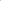 Checklist item PageTITLE TITLE TITLE Title 1 Identify the report as a systematic review, meta-analysis, or both. 1ABSTRACT ABSTRACT ABSTRACT Structured summary 2 Provide a structured summary including, as applicable: background; objectives; data sources; study eligibility criteria, participants, and interventions; study appraisal and synthesis methods; results; limitations; conclusions and implications of key findings; systematic review registration number. 2-3INTRODUCTION INTRODUCTION INTRODUCTION Rationale 3 Describe the rationale for the review in the context of what is already known. 4Objectives 4 Provide an explicit statement of questions being addressed with reference to participants, interventions, comparisons, outcomes, and study design (PICOS). 4-5METHODS METHODS METHODS METHODS Protocol and registration 5 Indicate if a review protocol exists, if and where it can be accessed (e.g., Web address), and, if available, provide registration information including registration number. 5Eligibility criteria 6 Specify study characteristics (e.g., PICOS, length of follow-up) and report characteristics (e.g., years considered, language, publication status) used as criteria for eligibility, giving rationale. 5-6Information sources 7 Describe all information sources (e.g., databases with dates of coverage, contact with study authors to identify additional studies) in the search and date last searched. 5Search 8 Present full electronic search strategy for at least one database, including any limits used, such that it could be repeated. 5Study selection 9 State the process for selecting studies (i.e., screening, eligibility, included in systematic review, and, if applicable, included in the meta-analysis). 5-6Data collection process 10 Describe method of data extraction from reports (e.g., piloted forms, independently, in duplicate) and any processes for obtaining and confirming data from investigators. 6Data items 11 List and define all variables for which data were sought (e.g., PICOS, funding sources) and any assumptions and simplifications made.  6Risk of bias in individual studies 12 Describe methods used for assessing risk of bias of individual studies (including specification of whether this was done at study or outcome level), and how this information is to be used in any data synthesis. 7Summary measures 13 State the principal summary measures.7Risk of bias across studies 15 Specify any assessment of risk of bias (i.e. Newcastle-Ottawa Scale (NOS), that may affect the cumulative evidence. e7Additional analyses 16 Describe methods of additional analyses (e.g., sensitivity or subgroup analyses, meta-regression), if done, indicating which were pre-specified. 7-8RESULTS RESULTS RESULTS RESULTS Study selection 17 Give numbers of studies screened, assessed for eligibility, and included in the review, with reasons for exclusions at each stage, ideally with a flow diagram. 8, Study characteristics 18 For each study, present characteristics for which data were extracted (e.g., study size, PICOS, follow-up period) and provide the citations. 2-2Risk of bias within studies 19 Present data on risk of bias of each study and, if available, any outcome level assessment (see item 12). 10, Results of individual studies 20 For all outcomes considered (benefits or harms), present, for each study a summary data for each intervention group.8-9, Results synthesis 21 Present results of study analyzed.8-10, e8-10Risk of bias across studies 22 Present results of any assessment of risk of bias across studies (see Item 15). 10Additional analysis 23 Give results of additional analyses, if done (e.g., sensitivity or subgroup analyses, meta-regression [see Item 16]). 9-10DISCUSSION DISCUSSION DISCUSSION DISCUSSION Summary of evidence 24 Summarize the main findings including the strength of evidence for each main outcome; consider their relevance to key groups (e.g., healthcare providers, users, and policy makers). 11-14Limitations 25 Discuss limitations at study and outcome level (e.g., risk of bias), and at review-level (e.g., incomplete retrieval of identified research, reporting bias). 14Conclusions 26 Provide a general interpretation of the results in the context of other evidence, and implications for future research. 14FUNDING Funding 27 Describe sources of funding for the systematic review and other support (e.g., supply of data); role of funders for the systematic review. 1CriteriaCriteriaBrief description of how the criteria were handled in the meta-analysisReporting of background should includeReporting of background should includeReporting of background should include√Problem definitionNo meta-analysis has comprehensively assessed the progression of outcomes in non-transitioned CHR-P individuals.√Hypothesis statementWe hypothesized that outcomes would be significant in non-transitioned CHR-P individuals.√Description of study outcomesThe outcomes are defined in eTable 3.√Type of exposure or intervention usedWe included original studies reporting outcomes after a certain follow-up period.√Type of study designs usedLongitudinal studies only.√Study populationCHR-P individuals according to established psychometric instruments.Reporting of search strategy should includeReporting of search strategy should includeReporting of search strategy should include√Qualifications of searchersThe credentials of the investigators are detailed in the manuscript.√Search strategy, including time period included in the synthesis and keywordsMulti-step literature search detailed in methods section.√Databases and registries searchedPubmed and Web of Science databases.√Use of hand searchingWe carried out a manual search as specified in the manuscript. √List of citations located and those excluded, including justificationsA PRISMA flowchart was added to the main text, including reasons for exclusion.√Method of addressing articles published in languages other than EnglishOnly articles in English language were included.√Method of handling abstracts and unpublished studiesThis point is detailed in the methods section.√Description of any contact with authorsWe contacted corresponding authors to request additional data when this was needed.  Reporting of methods should includeReporting of methods should includeReporting of methods should include√Description of relevance or appropriateness of studies assembled for assessing the hypothesis to be testedDetailed inclusion and exclusion criteria were described in the methods section. √Rationale for the selection and coding of dataData was selected and extracted to answer our research questions.√Assessment of confoundingMeta-regressions were carried out when at least 7 studies were available per outcome.√Assessment of study quality, including blinding of quality assessors; stratification or regression on possible predictors of study resultsThis is detailed in the methods section and supplementary. We adapted the Newcastle-Ottawa Scale for the evaluation of cohort studies to assess the study quality.√Assessment of heterogeneityHeterogeneity was assessed with the I2 index.√Description of statistical methods in sufficient detail to be replicatedThis is detailed in the methods section.√Provision of appropriate tables and graphicsWe included several tables and graphics in the main text and supplementary section to give readers additional information about our work.Reporting of results should includeReporting of results should includeReporting of results should include√Graph summarizing individual study estimates and overall estimateWe have appended several graphs summarizing our meta-analytical estimations.√Table giving descriptive information for each study includedWe have presented descriptive information for each study in the tables and as supplementary material.√Results of sensitivity testingSensitivity testing results are provided.√Indication of statistical uncertainty of findingsWe reported the 95% CI for all our estimations.Reporting of discussion should includeReporting of discussion should includeReporting of discussion should include√Quantitative assessment of biasQuantitative assessment of bias is reported and discussed in the text.√Justification for exclusionOur inclusion and exclusion criteria aim to obtain the highest quality evidence possible as detailed in the manuscript.√Assessment of quality of included studiesThe quality of our studies is summarized and discussed.Reporting of conclusions should includeReporting of conclusions should includeReporting of conclusions should include√Consideration of alternative explanations for observed resultsWe discussed other explanations for our findings, specifically considering potential methodological shortcomings.√Generalization of the conclusionsWe have addressed the generalization of the conclusions in the discussion section.√Guidelines for future researchWe have suggested possible streams of future development and research in the discussion.√Disclosure of funding sourceFunding sources are detailed. No separate funding was required for this meta-analysis.OutcomeDefinition/ Instruments Used (change from baseline to follow-up)Positive and Negative Syndrome Scale (PANSS) (Kay et al., 1987)Scale for the Assessment of Positive Symptoms (SAPS) (Andreasen, 1984) Brief Psychiatric Rating Scale  (BPRS) (Overall and Gorham, 1988)Negative psychotic symptoms (change from baseline to follow-up)Positive and Negative Syndrome Scale (PANSS) (Kay et al., 1987)Scale for the Assessment of Negative Symptoms (SANS) (Andreasen, 1983) Brief Psychiatric Rating Scale (BPRS) (Overall and Gorham, 1988)Montgomery–Åsberg Depression Rating Scale (MADRS) (Montgomery and Asberg, 1979)Depressive symptoms (change from baseline to follow-up)Hamilton Rating Scale for Depression (HAM-D) (Hamilton, 1960)Calgary Depression Scale for Schizophrenia (CDSS) (Addington et al., 1992) Beck Depression Inventory (BDI) (Beck et al., 1996)Functioning (change from baseline to follow-up)Global Assessment of Functioning (GAF) (Piersma and Boes, 1997)Social and Occupational Functioning Assessment Scale (SOFAS ) (Morosini et al., 2000) Global Functioning: Role (GFR); Global Functioning: Social (GFS) (Niendam et al., 2006; Cornblatt et al., 2007)Remission (% at follow-up)Symptoms remission as defined by the psychometric instruments (e.g., SIPS/SOPS, CAARMSa) or CHR-P criteria remission (i.e. individuals not meeting CHR-P criteria at follow-up according to established instruments)CriteriaMaximum ScoreRepresentativeness of exposed cohort  (e.g. total population or random sample, selected group)1Method used to ascertain exposure is robust?1Exposed and unexposed are matched or there is an adjustment for confounding factors?2Assessment of outcome was blind to exposure status or used record linkage, were robust tools used?2Follow-up period was sufficiently long for outcomes to occur?1Loss to follow-up rate is reported, low (<30%), and same in exposed and non-exposed?1., follow-up periodNo. ofStudiesaSample sizeHedges’ gHedges’ gHedges’ gz ScorePTest for HeterogeneityTest for HeterogeneityTest for HeterogeneityFunnel plot assymetryEgger´s testp, follow-up periodNo. ofStudiesaSample sizeMean95 CI95 CIz ScorePQI2PFunnel plot assymetryEgger´s testpLast follow-up/total108721.4101.0021.8186.768<0.001118.37693.242<0.001N0.78512 months follow-up75111.0690.7721.3677.042<0.00124.47079.567<0.001N0.39624 months follow-up44551.4791.1971.76110.287<0.0017.08571.7720.029N0.779≥36 months follow-up43411.2430.1202.3662.1690.02976.14697.373<0.001N0.937Negative symptomsNegative symptomsNegative symptomsNegative symptomsNegative symptomsNegative symptomsNegative symptomsNegative symptomsNegative symptomsNegative symptomsNegative symptomsNegative symptomsNegative symptomsLast follow-up/total108720.6830.3710.9954.291<0.001137.11193.436<0.001N0.94712 months follow-up74590.6790.4810.8786.711<0.00117.64360.3240.014N0.97924 months follow-up45030.7710.6330.90811.003<0.0015.74930.4190.219Y0.313≥36 months follow-up43770.9200.7971.04314.657<0.00131.04890.337<0.001N0.340Depressive symptomsDepressive symptomsDepressive symptomsDepressive symptomsDepressive symptomsDepressive symptomsDepressive symptomsDepressive symptomsDepressive symptomsDepressive symptomsDepressive symptomsDepressive symptomsDepressive symptomsLast follow-up/total43010.8440.3711.3173.495<0.00114.62679.4880.002N0.201FunctioningFunctioningFunctioningFunctioningFunctioningFunctioningFunctioningFunctioningFunctioningFunctioningFunctioningFunctioningFunctioningLast follow-up/total121,0950.7760.4631.0894.858<0.001206.80594.681<0.001Y0.13412 months follow-up83860.6470.3030.9913.686<0.00156.07487.516<0.001N0.46524 months follow-up55140.5720.0861.0582.3080.02174.88494.658<0.001N0.533≥36 months follow-up54340.8960.7791.01215.077<0.00174.28994.616<0.001N0.232Symptom, follow-up periodNo. ofStudiesaSample sizeProportionProportionProportionz ScorePTest for HeterogeneityTest for HeterogeneityTest for HeterogeneityPublication bias asessmentbPublication bias asessmentbSymptom, follow-up periodNo. ofStudiesaSample size%95 CI95 CIz ScorePQI2PPublication bias asessmentbPublication bias asessmentbRemissionRemissionRemissionRemissionRemissionRemissionRemissionRemissionRemissionRemissionRemissionRemissionRemissionLast follow-up/total151,2190.4870.3930.582-0.2600.795117.23688.058<0.00112 months follow-up62400.4800.3450.618-0.2850.77615.64368.0370.00824 months follow-up55340.5060.3890.6240.1050.91622.22982.006<0.001≥36 months follow-up54640.5190.2650.7640.1370.89181.48495.091<0.001, follow-up periodNo. ofStudiesaSample size no transitionSample size transitionHedges’ gHedges’ gHedges’ gz ScorePTest for HeterogeneityTest for HeterogeneityTest for HeterogeneityFunnel plot assymetryEgger´s testp, follow-up periodNo. ofStudiesaSample size no transitionSample size transition%95 CI95 CIz ScorePQI2PFunnel plot assymetryEgger´s testp54051650.7060.0911.3222.2490.02538.17892.142<0.001N0.762Negative symptoms54051650.246-0.0970.5891.4070.15915.16373.6190.004N0.202Depressive symptoms3295960.785-0.0621.6321.8170.0699.80079.5910.007N0.363Functioning65452140.6230.3750.8714.925<0.00168.40015.8230.007N0.465, follow-up periodNo. ofStudiesaSample size no transitionSample size transitionProportionProportionProportionz ScorePTest for HeterogeneityTest for HeterogeneityTest for HeterogeneityPublication bias asessmentbPublication bias asessmentb, follow-up periodNo. ofStudiesaSample size no transitionSample size transitionOR95 CI95 CIz ScorePQI2PPublication bias asessmentbPublication bias asessmentbRemission31487316.1100.473549.021.5440.12315.83687.371<0.001OutcomeMeta-regressoraNo. of Studies CoefficientSE95% CI95% CI95% CIZ-ValueP valueContinent100.5420.765-0.9572.0420.7090.7090.478Psychometric instrument10-0.5290.663-1.8290.770-0.798-0.7980.425Quality of the study10-0.0290.421-0.8550.797-0.068-0.0680.946Mean age100.2250.0900.0480.4022.4992.4990.012Sex10-0.0210.020-0.0600.018-1.057-1.0570.290Year of publication10-0.09590.071-0.2360.044-1.344-1.3440.179Follow-up period10-0.00430.005-0.0140.0057-0.838-0.8380.402Negative symptomsContinent100.5530.956-1.3222.4270.5780.5780.563Negative symptomsPsychometric instrument10-0.1200.465-1.0310.791-0.259-0.2590.796Negative symptomsQuality of the study100.2610.192-0.1150.0641.3591.3590.174Negative symptomsMean age100.0720.092-0.1090.2530.7800.7800.435Negative symptomsSex10-0.00460.018-0.0400.031-0.250-0.2500.803Negative symptomsYear of publication10-0.0920.053-0.1960.012-1.738-1.7380.082Negative symptomsFollow-up period100.000370.0035-0.00650.00730.1050.1050.916FunctioningContinent120.2590.920-1.5452.0620.2810.2810.779FunctioningPsychometric instrument120.3970.422-0.4301.2230.9410.9410.347FunctioningQuality of the study12-0.0280.188-0.3960.340-0.150-0.1500.881FunctioningMean age120.0580.071-0.0810.1970.8150.8150.415FunctioningSex12-0.0190.021-0.0590.022-0.911-0.9110.362FunctioningYear of publication12-0.1240.041-0.204-0.043-3.013-3.0130.0026FunctioningFollow-up period120.00290.0027-0.00230.00811.0971.0970.273RemissionContinent15-0.7141.110-2.8881.460-0.643-0.6430.520RemissionPsychometric instrument150.8890.581-0.2482.0271.5321.5320.126RemissionQuality of the study15-0.1440.437-1.0000.711-0.331-0.3310.741RemissionAPS7-0.0090.005-0.0190.0015-1.67-1.670.094RemissionBLIPS7-0.0540.021-0.094-0.014-2.633-2.6330.0085RemissionGRD7-0.00340.016-0.0340.027-0.217-0.2170.828RemissionMean age150.0270.086-0.1420.1950.3120.3120.755RemissionSex150.0870.051-0.0120.1871.7191.7190.086RemissionYear of publication15-0.0140.140-0.2880.260-0.098-0.0980.922RemissionFollow-up period150.000450.0033-0.00610.00700.1340.1340.893